Question 1The table below gives the exact probability of randomly drawing a card of a particular color from a deck of solid-colored cards.What is the probability of randomly drawing a card that is NOT blue and is NOT yellow?	(A)  	0.4	(B)  	0.48	(C)  	0.6	(D)  	0.72	(E)  	0.8Question 2For what value of k does the quadratic equation  have solutions of  and ?	(F)  	–12	(G)  	–1	(H)  	1	(J)  	7	(K)  	12Question 3Given the function  defined as  has domain , what is the range of ?	(A)  		(B)  		(C)  		(D)  		(E)  	Question 4Data Set A consists of 6 numbers listed below. Data Set B consists of the 6 numbers in Data Set A and a 7th number, which is less than 40. How will the mean and the median of Data Set B compare to the median and mean of Data Set A?32, 39, 48, 50, 50, 61	(A)  	The median and mean of Data Set B will be less than the median and mean of Data Set A.	(B)  	The median of Data Set B will be less than the median of Data Set A and the mean will be the same for both sets.	(C)  	The median and mean of Data Set B will be the same as the median and mean of Data Set A.	(D)  	The mean will be the same for both sets and median of Data Set B will be greater than the median of Data Set A.	(E)  	The median and mean of Data Set B will be greater than the median and mean of Data Set A.Question 5In the figure below,  is on , and the measures of  and  are 90° and 110° , respectively. If it can be determined, what is the measure of ?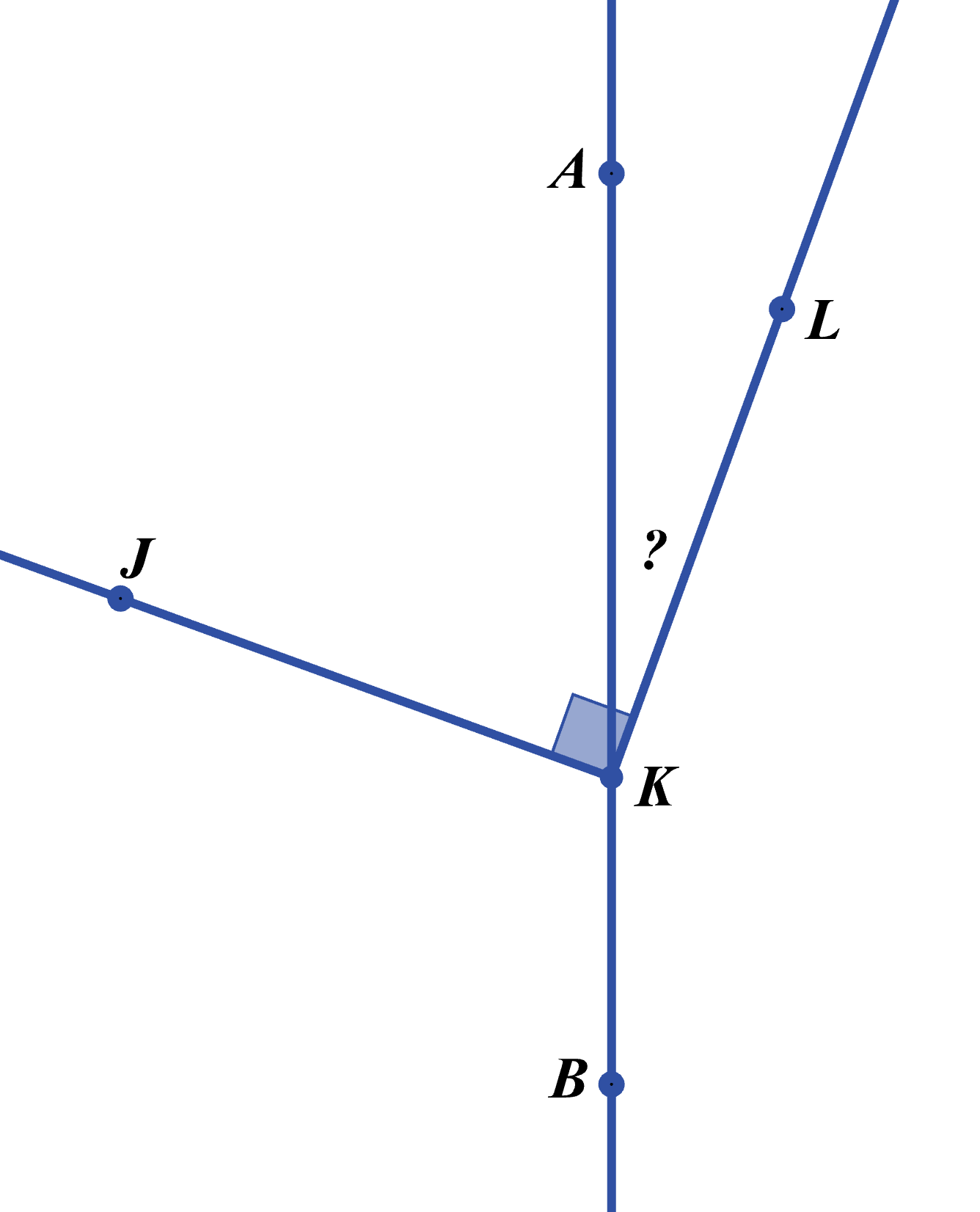 	(F)  	10°	(G)  	20°	(H)  	30°Question 6The statement  is true for which of the following?	(F)  		(G)  		(H)  		(J)  		(K)  	Question 7Squares with sides of length x in. have been removed from each corner of a rectangle measuring 4 in. by 16 in., resulting in the figure shown below. In terms of x, what is the area, in square inches, of the figure?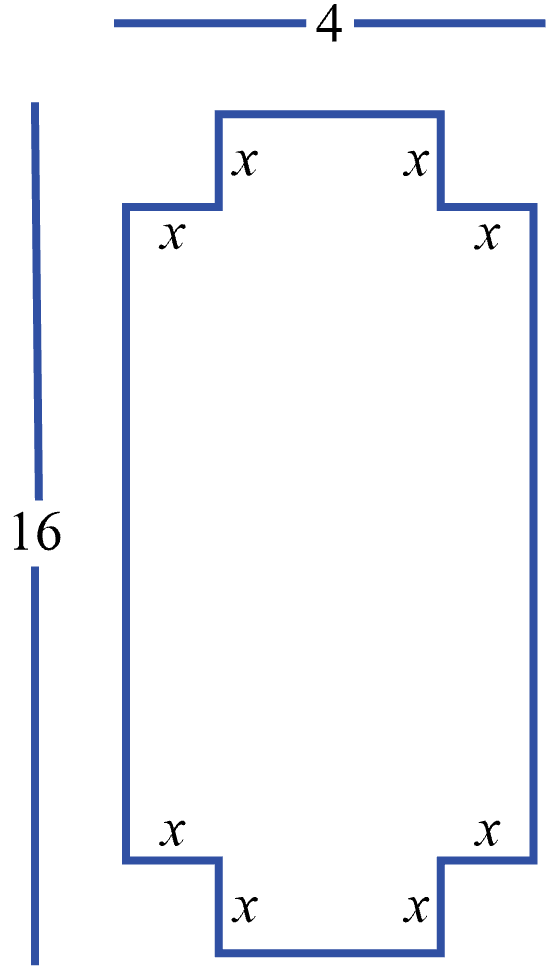 	(A)  		(B)  		(C)  		(D)  		(E)  	Question 8For all values of a such that a < –1, which of the following expressions has the greatest value?	(F)  		(G)  		(H)  		(J)  		(K)  	Question 9The solution to the equation  is which of the types of numbers listed below?PositiveNegativeRationalIrrationalInteger
	(F)  	I and III only	(G)  	I and IV only	(H)  	II and III only	(J)  	II and IV only	(K)  	I, III, and V only
Question 10In the figure below, points A, B, C, and D are on the sides of the square KLMN. Arc  has center at L,  at M,  at N, and  at K. All of the arcs have a radius of 5 feet. What is the area, in square feet of the shaded region?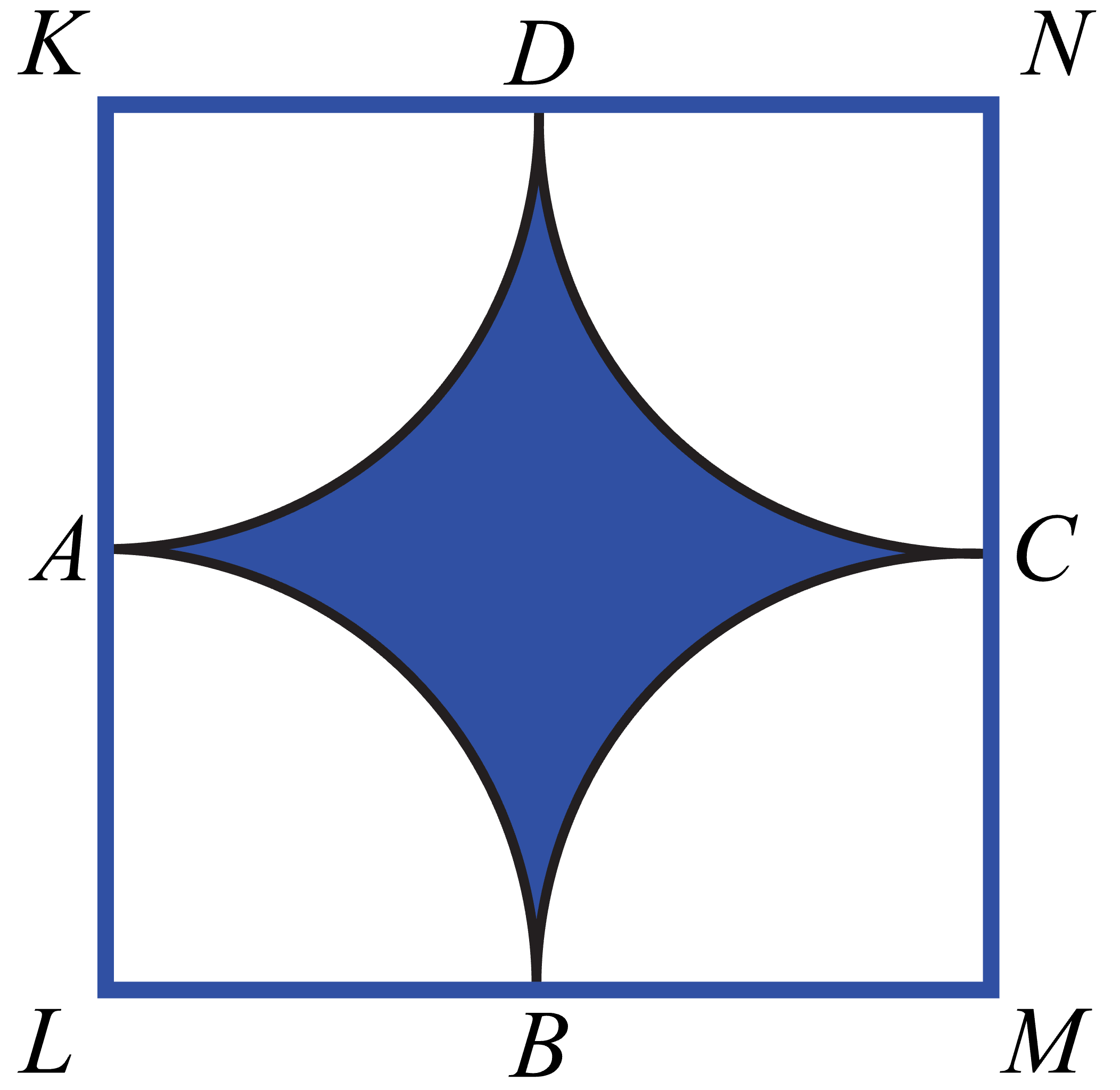 	(A)  		(B)  		(C)  		(D)  		(E)  	Card ColorProbabilityBlue0.2Green0.1Orange0.1Purple0.2Yellow0.4